CS 360Associated Churches Food Network Management SystemSoftware Requirements SpecificationDocumentVersion: 1.0								Date: (09/27/2011)1. Introduction	41.1 Purpose	41.2 Scope	41.3 Definitions, Acronyms, and Abbreviations	41.4 References	51.5 Overview	52. The Overall Description	52.1 Product Perspective	52.1.1 System Interfaces	62.1.2 Interfaces	62.1.3 Hardware Interfaces	62.1.4 Software Interfaces	72.1.5 Communications Interfaces	72.1.6 Memory Constraints	72.1.7 Operations	72.1.8 Site Adaptation Requirements	72.2 Product Functions	72.3 User Characteristics	82.4 Constraints	82.5 Assumptions and Dependencies	82.6 Apportioning of Requirements	83. Specific Requirements	83.1 External Interfaces	93.2 Functions	103.3 Performance Requirements	103.4 Logical Database Requirements	103.5 Design Constraints	113.5.1 Standards Compliance	113.6 Software System Attributes	113.6.1 Reliability	113.6.2 Availability	113.6.3 Security	113.6.4 Maintainability	113.6.5 Portability	113.7 Organizing the Specific Requirements	123.7.1 System Mode	123.7.2 User Class	123.7.3 Objects	123.7.4 Feature	123.8 Additional Comments	124. Change Management Process	125. Document Approvals	121. IntroductionThis document defines the software requirements for a web application to support the supplying and monitoring of the Associated Churches (AC) Neighborhood Food Network. AC supplies 28 food pantries in Allen County. These pantries are located in churches and other community service buildings. AC provides food to the pantries. In some cases they provide all of the food and in others they provide as little as 10%. The pantries are able to order food on a periodic basis. They are asked to provide demographic information on the people they serve. Very little technology is currently in use in this operation. 1.1 PurposeThe purpose of the program is to develop a web application that enables the AC food network pantries to improve their understanding of the population being served and to partially automate some of the current process for supplying these food pantries.1.2 ScopeThis food network program will be named as Associated Churches Food Network Management System.  The program will provides basic features with special attention to usability and requires little or no additional investment in hardware or software.  Our goal is to provide:more accurate accounting of the families and individuals served by the Neighborhood Food Network ministryeasier detection and reporting of violations of eligibility guidelineseasier preparation of monthly and annual reportsgreater accessibility to individual and aggregate food pantry dataincreased confidence that Associated Churches is a good steward of monetary and food donations received to support this ministrybetter awareness of the degree to which the Neighborhood Food Network is fulfilling its mission1.3 Definitions, Acronyms, and AbbreviationsFood Pantry Client 	A person who requests food from a food pantry supplied by Associated Churches.Donor	A person or organization that provides funds or food to the Associated Churches 	Food Ministry.Executive Pastor	The person who oversees the Neighborhood Food Network ministry.Food Pantry Director	A person who oversees the operation of a food pantry.Food Pantry Volunteer	A person who assists clients in obtaining food from a food pantry.Warehouse Manager	The person who manages the Associated Churches warehouse.Operations Manager	The person who works closely with the Executive Pastor to ensure smooth 	operation of the Neighborhood Food Network.1.4 ReferencesAssociated Churches Food Pantry Intake FormAssociated Churches Food Pantry Request FormAssociated Churches Emergency Food Bank System Monthly Report FormAssociated Churches Emergency Food Bank System Monthly Report for _______2010 Totals by Food Banks and Feeding Sites1.5 OverviewThe following information will provide the specific software requirements, problem statements, and problem solutions. The summary of key stakeholder or user needs will also be addressed.2. The Overall DescriptionThe Current AC Food Network processes are paper-based, manual processes for supplying and monitoring food pantries, which are part of the Associated Churches Neighborhood Food Network ministry, to ensure equitable distribution of limited food resources. These processes are inefficient use of volunteer hours, redundant recording of data, difficulty in assessing ministry operations, and inability to detect violations of food pantry guidelines. Therefore, this new AC Food Network management system will automate a subset of these process to collect and organize relevant data from all food pantries into a central repository resulting. 2.1 Product PerspectiveThis AC Food management system is an independent program. It's different from comprehensive food pantry management software products.2.1.1 System InterfacesThe AC Food management system is a web-based system to monitor operations of their Neighborhood Food Network. It will record and report the essential food pantry client and organizational data.2.1.2 InterfacesExecutive Pastor:Prepares budgetPrepares annual report to donorsCoordinates work of Warehouse Manager and Operations ManagerCommunicates with Food Pantry DirectorsFood Pantry Director:Records details of food donationsRecords details of dollars spentTracks volunteer hoursPrepares "Food Pantry Request Form"Prepares "Food Bank System Monthly Report Form"Food Pantry Volunteer:Fills-in "Food Pantry Intake Form" for new clientChecks for existing intake form for repeat clientDetermines eligibility of clientWarehouse Manager:Reviews "Food Pantry Request Form"Records details of order-fulfillment on "Food Pantry Request Form"Transfers data from "Food Pantry Request Form" to existing database applicationOccasionally prepares "Food  Pantry Request Form" for food pantries with well-known needsOperations Manager:Aggregates monthly reports submitted by each food  pantry2.1.3 Hardware InterfacesThe Associated Churches office will have internet-enable computers for all personnel who have responsibility for Food Network management and operators.2.1.4 Software InterfacesThe Server will host the web application and associated data repository. The data repository will store client and organization information for all local food pantries and the warehouse. This system must use SQL Server as its database component. Communication with the DB is through ODBC connections. The system must provide SQL data table definitions to be company DBA for setup.2.1.5 Communications InterfacesThe AC Food network management system will communicate within each department through the internet and local network protocols.2.1.6 Memory ConstraintsAll customer's machines will have at least 1 GB RAM, therefore, the design footprint should not exceed 1 GB.2.1.7 OperationsEach food pantry will have at least one computer system with and Internet connection.The Associated Churches office will have a computer server connected to the Internet.Food pantry volunteers must have rudimentary computer skills and be willing to modify their processes to maximize the benefits of the proposed systems.2.1.8 Site Adaptation RequirementsA touch screen computer system is recommended to be used in each food pantry. A database management system must be installed on this server.2.2 Product FunctionsClient Management	Manages client's information such as address, phone, and income level.Volunteer Management	Manages contract information about Volunteers.Ordering	Provides familiar form for Volunteer to order food from Warehouse. It also allows 	Warehouse manager to review and modify order.Donations	Tracks source and number of pounds of each food donation.Reporting	Automatically generates monthly reports for individual food pantries and overall 	food network.2.3 User CharacteristicsEach user should at least know some basic computer skills such as editing text files, math skills, and knowing how to use internet.2.4 ConstraintsProduct requirement	Each computer should have at least 1 GB RAM and a high speed internet connection.2.5 Assumptions and DependenciesWe assume that every computer should have Windows 7 operation system.2.6 Apportioning of RequirementsWe may delay the database data imports due  to limited data information.3. Specific RequirementsThe AC Food Network management system should have log in feature for each Administer users' accounts:Food Pantry Director:Records food donationsRecords dollars spentTracks volunteer hoursPrepares food request formPrepares monthly reportsPrint out reportsVolunteer:Add new clientView client informationEdit client informationChecks for existing intake formDetermines eligibilityOrder food from warehouseSent data to warehousePrint out the food request formWarehouse Manager:Review the food request formRecords order fulfillmentTransfer data from request to databasePrepares food request form for food pantriesChecks inventoryPrint out warehouse dataOperations Manger:Aggregates monthly reportsPrint out reports3.1 External InterfacesClient Management:Client name - holds clients' namesClient address - holds client's addressClient phone number - holds client's phone numberNumber in household - holds the numbers of household sizeIncome level - holds the income level for clientsLocation - holds the locations where the clients have visitedDate - holds the time when the clients have visitedVolunteer Management:Volunteer name - holds volunteer's nameNumbers - holds volunteer's ID numberContact - holds volunteer's contact informationWork hours - holds volunteer's working hoursOrdering:History - allows the warehouse manager to review and modify ordersFood - holds requested food informationDonations:Sources - holds the donation sourcesReporting:Monthly reports - automatically generates monthly reports for the systemAnnual reports - generates annual reports for the system3.2 Functions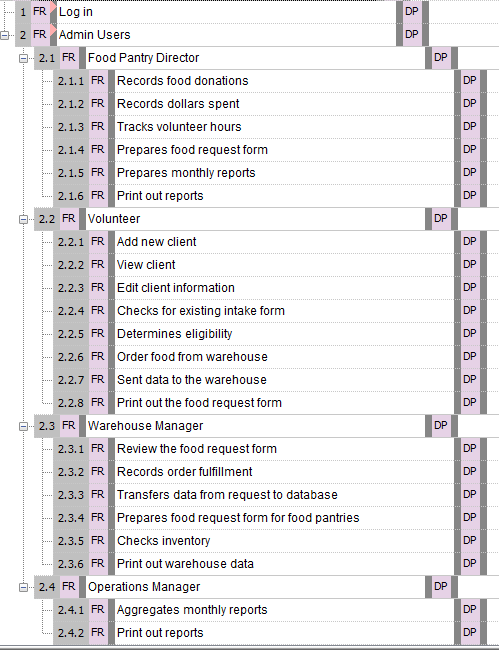 3.3 Performance RequirementsThe number of requests at one time should be supported: 100The amount and type of information to be handled: less than 300 MB95% of the data should be processed in less than 5 second (internet connection issues)3.4 Logical Database RequirementsMost of the AC Food Network Management System information will be placed into a database, examples are:Client's information (name, address, and phone number)Volunteer's information (name and contact info)Requested food informationDonation information3.5 Design ConstraintsSlow internet connectionSmall computer disk space and RAMNot stable Server3.5.1 Standards ComplianceAll reports should be formatted to standard formatAll database must be recorded All data  should have appropriate names3.6 Software System Attributes3.6.1 Reliability To have a reliable AC Food Network Management System, a stable Server is needed. Furthermore,  fast internet connection is a key for a faster data transferring rate.3.6.2 AvailabilityAC Food Network Management System is a web application, therefore, it requires a very stable Server. This system has to run 24/7. The system should allow user to restart the application after the failure with data loss.3.6.3 SecurityAC Food Network Management System should keep all the log history data setsAC Network system should restrict communications between some areasChecks data integrity for critical variablesShould prevent data loss3.6.4 MaintainabilityThe AC Food Network Management System requires a stable server, therefore, a regular server checks or maintenance is needed. There will be a server maintenance for every month.3.6.5 PortabilityThis network management system is a web application; that means most of the computers with LIVE internet connection can be used for data transferring.3.7 Organizing the Specific Requirements3.7.1 System ModeAC Food Network management system is a web application, that is most of the computer with internet connection will be able to access it. Even though a Windows  base operation system is recommended due to its popularity.3.7.2 User ClassThis management system will not provide different sets of functions to different classes of users.3.7.3 ObjectsA communication between the clients and the server is required in this management system. This includes data transfer and server responses.3.7.4 FeatureAC Food Network Management Systems offers many features such as adding new clients and processing reports. This will take user's inputs, then stores the data in the database system.3.8 Additional CommentsAC system will allow the users to input data through the web application. The data information then will be stored to the database system. Users can also add, view, or edit the data through the web. Each food pantry will communicate with each other within the server. When a report is needed, system will generate the report.4. Change Management ProcessThis document is the first version of SRS document. There will be many changes in the future. Clients will have chances to review and ask for any changes. AC Food Management System will take any recommendations which provides improvements to the application. 5. Document Approvals